Eckdaten des LagersOrganisator:	 Datum des Lagers:	 Anzahl Teilnehmer: 	Alter: 	Anzahl Leiter: Art des Lagers:   Zeltlager	 Hauslager 	 Lager am Ort (Kiwo etc.)	 Unterwegs-Lager Anderes: Lagerleitung / Ausbildung 		Der verantwortliche Lagerleiter ist volljährig.	Der verantwortliche Lagerleiter hat den Nothelferkurs und den BESJ Teamleiterkurs absolviert.	Das Leitungsteam verfügt pro 6 Teilnehmer (TN) über einen Leiter, der seiner Funktion und Aufgabe entsprechend ausgebildet und sich seiner Leitungsverantwortung bewusst ist. (Bsp: Minileiter hat den BESJ Minileiterkurs absolviert, Leiter hat den BESJ Leiterkurs absolviert.) Für Aktivitäten im unbewachten Gewässer hat mind. ein Leiter das Modul BLS-AED erfolgreich absolviert. Für Aktivitäten im unbewachten Gewässer hat pro 12 TN mind. ein Leiter die entsprechende SLRG-Ausbildung erfolgreich absolviert: Aktivitäten im See: SLRG Modul See Aktivitäten im fliessenden Gewässer: SLRG Modul Fluss Aktivitäten im Pool: SLRG Modul See ODER Brevet Pool plus Für Aktivitäten AUF fliessenden Gewässern (z.B. «Flössle») verfügt mind. ein Leiter über das BESJ-Zertifikat Wasser (oder das J+S-Sicherheitsmodul Wasser). Für Seilbahnen, Seilbrücken und Abseilen verfügt mind. ein Leiter über das entsprechende BESJ-Zertifikat.  Für anspruchsvolle Lagerbauten ist mind. ein Leiter entsprechend ausgebildet (z.B. Technikmodul). Das Leitungsteam hat Überlegungen bezüglich Umgangs mit den Geschlechtern angestellt (getrennte Zimmer/Zelte, Rollenbilder, Sanität, Waschanlagen, etc.)  vgl. MB «BESJ-Gruppen sind» Das Leitungsteam hat sich mit Präventionsthemen auseinandergesetzt (Umgang mit Suchtmitteln, Umgang mit Risiko, Prävention von sexueller Ausbeutung, Gesundheitsförderung, Gewaltprävention etc.)  vgl. MB «BESJ-Gruppen sind» sowie Br. «Richtlinien zur Prävention sexueller Ausbeutung»Sicherheit / Notfall Der Lagerleiter ist über das Krisenkonzept der Kirche/Gemeinde orientiert und weiss, welche Schritte im «Ereignisfall» einzuleiten sind.  Es besteht ein Sicherheitskonzept fürs Lager. Das Leitungsteam ist darüber orientiert und auf allfällige Notfälle vorbereitet. Die Eltern wurden über Art und Ausrichtung des Lagers sowie über Anforderungen und notwendige Ausrüstung orientiert:	 Im Rahmen eines Infoanlasses	 Schriftlich Der Sanitätsverantwortliche des Lagers ist über den Gesundheitszustand und besondere Bedürfnisse der TN informiert. (Das TN-Gesundheitsblatt mit Kontaktadresse, Angaben zu Allergien, Medikamenten etc. liegt von den Eltern ausgefüllt und unterschrieben vor.) Versicherungsfragen sind geklärt.Lagerprogramm / Vorbereitung Zur Beurteilung und Besprechung des Lagers legt der Lagerleiter dem zuständigen Teambegleiter folgende Dokumente vor: Allgemeines Sicherheitskonzept fürs Lager Grobprogramm («Picasso»)  Geistliches Konzept Detailprogramm (Tagesplan und/oder Blockbeschrieb) 	 	inkl. Schlechtwettervarianten	 	inkl. Routenplanung, Marschzeitberechnung, Rekobericht für Wanderungen	 	inkl. spezifische Sicherheitsüberlegungen für Programmteile mit erhöhten Sicherheitsanforderungen (z.B. Wasseraktivitäten, (Nacht)-Geländespiel, Unternehmungen etc.) Adressliste (Leitungsteam und TN) Elterninformation Lagerregeln Das Lagerthema zieht sich als roter Faden durchs Lagerprogramm und dient dem Lagerziel. Das Lagerprogramm ist altersgerecht und ausgewogen (Freizeit, Nachtruhe etc.). Es ermöglicht die Pflege von Beziehungen und fördert die TN ganzheitlich. An jedem Lagertag ist ein geistlicher Impuls eingeplant (Andacht, christuszentriertes Erlebnisprogramm, Stille Zeit, Lobpreis etc.). Das Lager enthält mind. einen Höhepunkt.  Seilbahnen, Seilbrücken und Abseilen werden gemäss J+S-Merkblatt Seil erstellt und durchgeführt. Lagerbauten / Pioniertechnik: Ein Grobkonzept (Material, Statik, Sicherheit, Benutzung) der zu erstellenden Bauten wurde erstellt und die (Sicherheits-) Kompetenzen sind geklärt. Es werden keine bei Jugend+Sport Lagersport/Trekking verbotenen Aktivitäten durchgeführt (z.B. Wanderungen über T3, Gletscherquerungen, Skitouren, Canyoning, Bungee-Jumping, River-Rafting, Motorsport, Flugsport etc.) Die Checkliste Lagerbetreuung wurde mit dem Lagerleiter besprochen.Bemerkungen / Abmachungen / Nächste SchritteNach Bedarf: Kontaktdaten Lagerleiter:  Kontaktdaten Teambegleiter: Unterschrift Lagerleiter: 	Unterschrift Teambegleiter: ChecklisteCheckliste Lagerbetreuung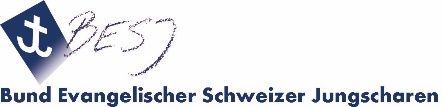 Version: 2.3.2023